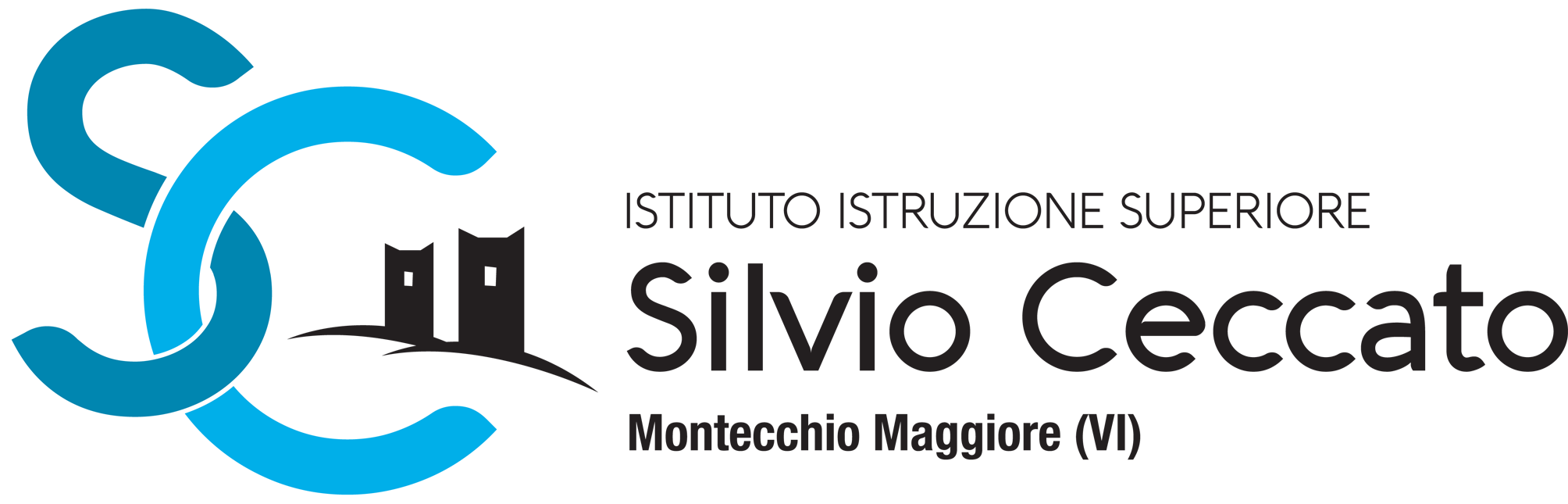 DOCUMENTO DEL CONSIGLIO DI CLASSEAnno scolastico 2021-2022CLASSE 5…INDIRIZZO INFORMATICA E TELECOMUNICAZIONIARTICOLAZIONE INFORMATICADOCUMENTO DEL CONSIGLIO DI CLASSE(D.P.R. 23 luglio 1998, n. 323, art. 5 comma 2)Anno scolastico: 2021-2022Classe: 5…Indirizzo: Informatica e Telecomunicazioni – Articolazione: InformaticaCoordinatore di classe: prof. INDICEELENCO INSEGNANTI E RELATIVE DISCIPLINEAnno scolastico 2021-2022PREMESSAIl presente documento è stato elaborato dal Consiglio di Classe della 5…, per la Commissione d’esame, quale documento relativo all’azione didattica ed educativa realizzata nell’ultimo anno di corso e previsto dall’art. 5, comma 2, D.P.R. n. 323/1998 (Regolamento recante la disciplina degli Esami di Stato conclusivi di corsi di studio di istruzione secondaria superiore). Esso indica i contenuti, i metodi, i mezzi, gli spazi e i tempi del percorso formativo, criteri, gli strumenti di valutazione adottati e gli obiettivi raggiunti, per l’anno scolastico in corso, nonché gli altri elementi ritenuti significativi dal Consiglio di Classe ai fini dello svolgimento degli esami.Tale documento dovrà servire come riferimento:per la preparazione all’esame di Stato del candidato;per la conduzione del colloquio da parte della Commissione.Il Consiglio di Classe lo ha pertanto elaborato in modo chiaro ed esaustivo, correlato di ogni elemento che possa concorrere alla realizzazione degli obiettivi enunciati.Il Documento sarà reso pubblico nei limiti previsti dalla normativa, affisso all’albo dell’Istituto e chiunque ne abbia interesse potrà estrarne copia.1. PRESENTAZIONE DELL’ISTITUTOL’istituto porta il nome di Silvio Ceccato, illustre scienziato e filosofo montecchiano, e ha la sede centrale a Montecchio Maggiore in piazzale Collodi, 7.L’Istituto, autonomo dal 2004, è stato dedicato a Silvio Ceccato (1914 – 1997) nel 2006.È articolato in due sedi: la sede principale in piazzale Collodi, 7 e il plesso di via Veneto, 29/31.Nel corso degli anni sono stati effettuati lavori di ampliamento nella sede di via Veneto per adattare gli edifici ai nuovi corsi professionali e tecnologici e nella sede di P.le Collodi dove sono stati creati tre nuovi laboratori, due di informatica e uno di lingue.La popolazione scolastica è costituita attualmente da oltre 1000 studenti frequentanti corsi diurni e serali.1.1. Caratteristiche del territorio e bacino d’utenzaGli utenti provengono in massima parte da paesi limitrofi che confluiscono nel territorio di Montecchio Maggiore, estendendosi anche in tutta la valle del Chiampo e lungo la vallata dell’Agno fino a Cornedo, raggiungendo a nord i comuni di Sovizzo e Altavilla e a sud i comuni di Grancona, Sarego; alcuni studenti provengono dalla provincia di Verona. Il bacino è stato caratterizzato negli anni passati da un forte sviluppo economico e da una realtà commerciale e industriale rappresentata da piccole, medie e grandi imprese in rapporto con l’estero. Ciò comporta una richiesta di persone qualificate di specifiche capacità professionali, ma anche relazionali.1.2. Il contesto e l’offerta formativa. Il focus della didatticaL’Istituto è una scuola dove la formazione dello studente si fonda su una stretta alternanza di teoria e pratica e lo comprovano tutti i progetti messi in atto sia per l’indirizzo Tecnico sia per l’indirizzo Professionale.Il piano dell’Offerta formativa pone particolare attenzione, nel rispetto del pluralismo culturale e della libertà d’insegnamento, ad un’azione in grado di coniugare conoscenze teoriche e abilità pratiche mediante una serie di progetti che consentano all’Istituto d’inserirsi in maniera attiva nel territorio in cui opera. Pertanto, il Collegio dei docenti si è mosso lungo un percorso che:potesse promuovere competenze;elaborasse progetti di lavoro in Istituto o in collaborazione con i soggetti territoriali interessati;accertasse le conoscenze e le abilità conseguite;s’impegnasse in un’analisi costante delle necessità educative dei giovani;fosse pronto a rispondere alle richieste positive provenienti dal mondo del lavoro.Nell’insegnamento delle discipline i docenti hanno operato in modo da esaltare tutti quegli aspetti che hanno concorso a potenziare le scelte autonome, le capacità di porsi criticamente di fronte a proposte e problemi; sono ricorsi ad esercitazioni e ad approcci pratico – operativi per favorire “la propria mente che si espande” (S. Ceccato).1.3. Accoglienza e integrazioneL’Istituto accoglie tutti gli alunni che trovano strumenti e proposte operative in grado di soddisfare le necessità di sviluppo di capacità e di relazione. L’integrazione degli studenti con disabilità è perseguita con oculata distribuzione delle risorse umane e strumentali e con un’attenzione particolare per individuare e mettere a frutto i talenti di ciascuno.1.4. Profilo professionale dell’indirizzo di riferimentoIl Diplomato in “… ”:ha competenze specifiche nel campo …;ha competenze e conoscenze  … ;ha competenze orientate …;collabora … .È in grado di:… .… . In particolare, con riferimento a specifici settori di impiego e nel rispetto delle relative normative tecniche, viene approfondita  … 2. PRESENTAZIONE DELLA CLASSE2.1. Elenco alunni della classe quinta2.2. Flussi degli studenti nel triennio conclusivo2.3. Distribuzione dei debiti nel terzo e nel quarto anno2.4. Comportamento e rendimentoLa classe è composta da …Sono/Non sono presenti alunni BES.Sono/Non sono presenti alunni con disabilità.…  alunni della classe hanno scelto di non avvalersi dell’insegnamento della Religione cattolica.In generale il livello della classe …Nel complesso il comportamento degli studenti è …2.5. Strategie di recupero conseguenti allo scrutinio del trimestreLe strategie di recupero messe in atto dal Consiglio di Classe per gli alunni con insufficienze conseguenti allo scrutinio del trimestre sono coerenti con quanto deliberato dal C.d.D e si è convenuto per tutte le discipline di effettuare recupero individuale o in itinere in modo da rafforzare i nodi disciplinari cruciali per il raggiungimento degli obiettivi prefissati in termini di conoscenze e competenze in ogni singola disciplina.Le verifiche sono state eseguite in itinere mediante prova scritta/orale. Ogni docente, nel corso dell’anno, ha dato ampio spazio al lavoro di consolidamento e potenziamento delle conoscenze, abilità e competenze pregresse anche con l'assegnazione di lavori mirati.2.6. Azioni didattiche durante l’emergenza Covid-19…2.7. Composizione del Consiglio di Classe nel triennioDalla tabella si rileva … (scrivere in riferimento alla continuità didattica o meno).3. PROGRAMMAZIONE COLLEGIALE (ultimo anno di corso)3.1. Obiettivi didattici - educativi trasversali Dopo aver analizzato la situazione della classe e visti gli obiettivi fissati dal Collegio dei Docenti nel PTOF, il Consiglio di Classe ha definito i seguenti obiettivi comportamentali:……3.2. Obiettivi cognitivi trasversali………3.3. Obiettivi pluridisciplinari (Conoscenze - Abilità - Competenze) Conoscenze:……Abilità:…….Competenze:……4. ATTIVITA’ PROGRAMMATE E REALIZZATE NEL TRIENNIOClasse terza… Classe quarta…Classe quinta…4.1. Percorsi per le competenze trasversali e per l’orientamento (PCTO)L’elenco delle esperienze nelle aziende è riportato nell’ALLEGATO H.4.2. Cittadinanza e Costituzione ed Educazione CivicaNel corso del terzo anno la classe è stata coinvolta in diverse esperienze riguardanti l’ambito di “Cittadinanza e Costituzione” con l’obiettivo di formare cittadini attivi e partecipi, consapevoli dei loro diritti e dei loro doveri, e di diffondere i valori della Costituzione e dell'integrazione europea.… Nel corso del quarto e quinto anno nell’ambito di Educazione Civica … (per le discipline coinvolte evidenziare gli obiettivi specifici di apprendimento ovvero i risultati di apprendimento oggetto di valutazione specifica)5. PREPARAZIONE ALL’ESAME DI STATO 5.1. Simulazioni della prima prova scrittaSono state svolte …5.2. Simulazioni della seconda prova scrittaSono state svolte …5.3. Simulazioni del colloquio oraleIl Consiglio di Classe ha previsto …I testi e i materiali utilizzati nelle varie simulazioni si trovano nell’ALLEGATO E e nell’ALLEGATO G mentre le relative griglie di valutazione si trovano nell’ALLEGATO C.6. CRITERI E STRUMENTI DI VALUTAZIONE E MISURAZIONEIl processo di apprendimento degli studenti è stato sottoposto a costanti verifiche per controllare il livello raggiunto dagli stessi nel conseguimento degli obiettivi cognitivi specifici e generali delle varie discipline e per verificare i progressi di ciascun allievo nell’iter personale d’apprendimento.Per quanto riguarda la valutazione delle singole prove i docenti del Consiglio di Classe nel corso dell’anno hanno fatto propri i criteri indicati nel PTOF, che prevedono una gamma di voti dall’1 al 10 (qui di seguito) e la sufficienza solo nel caso del raggiungimento degli obiettivi minimi individuati dai Dipartimenti disciplinari e fatti propri da ciascun docente.Tabella di valutazioneNella formulazione della valutazione si rispetta la seguente convenzione terminologica (vedi PTOF di Istituto):eccellente:	10ottimo:	9buono:	8discreto:	7sufficiente:	6insufficiente:	5insufficienza grave:	4insufficienza molto grave:	3impreparazione:	2prova nulla:	1Per la valutazione finale il Consiglio di Classe terrà conto anche della situazione di partenza, dei progressi compiuti da ciascun alunno, dell’impegno dimostrato, dell’interesse e della costanza nello studio, della partecipazione all’attività didattica, dei risultati delle prove di recupero effettuate.6.1. Tabella per l’attribuzione del credito scolasticoA questo proposito è stata utilizzata la tabella inserita come ALLEGATO B.Ulteriori informazioni sui criteri e sugli strumenti di valutazione si desumono dalle relazioni finali dei singoli docenti riportate in ALLEGATO A e dall’ALLEGATO C che raccoglie le griglie di valutazione usate per le esercitazioni in preparazione all’esame di Stato.7. ALLEGATICostituiscono Allegati al presente Documento del Consiglio di Classe:ALLEGATO A: Relazioni finali dei singoli Docenti - Programmi dettagliatiALLEGATO B: Tabella per l’attribuzione del credito scolasticoALLEGATO C: Griglie di valutazioneALLEGATO D: Tabelle di conversioneALLEGATO E: Testi di simulazione prove esame di StatoALLEGATO F: Testi oggetto di studio nell’ambito dell’insegnamento di Italiano durante il quinto annoALLEGATO G: Materiali utilizzati per la trattazione dei nodi concettuali delle diverse discipline durante la simulazione del colloquio oraleALLEGATO H: Prospetto riassuntivo delle esperienze di stage nell’ambito dei PCTOALLEGATO I: Percorsi e Progetti di Cittadinanza e Costituzione ed Educazione CivicaALLEGATO L: Certificazioni conseguite dagli studentiMontecchio Maggiore, … maggio 2022Il Coordinatore di classe	Il Dirigente Scolasticoprof. 		prof.ssa Antonella SperottoALLEGATO A - Relazioni finali dei singoli Docenti - Programmi dettagliatiALLEGATO AMateria: NOME DISCIPLINAClasse: 5…Anno Scolastico: 2021-2022Indirizzo: Informatica e Telecomunicazioni – Articolazione: InformaticaPRESENTAZIONE DELLA CLASSE…OBIETTIVIIn relazione alla programmazione curricolare sono stati conseguiti i seguenti obiettivi generali:CONTENUTI DISCIPLINARI TRATTATIMETODOLOGIE…MATERIALI DIDATTICI…TIPOLOGIE DI VERIFICA UTILIZZATE…VALUTAZIONE...Montecchio Maggiore, … maggio 2022			L’insegnante			prof. ALLEGATO B - Tabella per l’attribuzione del credito scolastico(Allegato A al D. Lgs. 62/2017)ALLEGATO C - Griglie di valutazionePRIMA PROVA SCRITTATIPOLOGIA A – ANALISI E INTERPRETAZIONE DI UN TESTO LETTERARIO ITALIANOTIPOLOGIA B – ANALISI E PRODUZIONE DI UN TESTO ARGOMENTATIVOTIPOLOGIA C – RIFLESSIONE CRITICA DI CARATTERE ESPOSITIVO – ARGOMENTATIVO SU TEMATICHE DI ATTUALITÀSECONDA PROVA SCRITTAPROVA ORALE(vedi Allegato B - O.M. n. 53 Esami di Stato nel secondo ciclo di istruzione)ALLEGATO D - Tabelle di conversione(Allegato C all’O.M. 65 del 14 marzo 2022)TABELLA 1 - Conversione del credito scolastico complessivoTABELLA 2 - Conversione del punteggio della prima prova scrittaTABELLA 3 - Conversione del punteggio della seconda prova scrittaALLEGATO E - Testi di simulazione prove esame di StatoALLEGATO F - Testi oggetto di studio nell’ambito dell’insegnamento di Italiano durante il quinto annoALLEGATO G - Materiali utilizzati per la trattazione dei nodi concettuali delle diverse discipline durante la simulazione del colloquio oraleALLEGATO H - Prospetto riassuntivo delle esperienze di stage nell’ambito dei PCTOALLEGATO I - Percorsi e Progetti di Cittadinanza e Costituzione ed Educazione CivicaALLEGATO L - Certificazioni conseguite dagli studentiDocenteDisciplinaFirman.CognomeNome1234567891011121314151617181920ClasseN. alunniiscritti dallaclasseprecedenteN. alunniinseritiN. alunni trasferiti in altrasezione / istituto o ritiratiN. alunnipromossia giugnoN. alunni promossi a giugnocon asteriscoN. alunni non promossiTerzaQuartaQuintaDisciplinaN. debiti terzo annoN. debiti quarto annoClasse TerzaClasse QuartaClasse QuintaDirigente ScolasticoSperotto AntonellaSperotto AntonellaSperotto AntonellaDisciplinaDocenteDocenteDocenteUnità di lavoroArgomentiTempi di realizzazioneMedia dei votiFasce di creditoIII annoFasce di creditoIV annoFasce di creditoV annoM < 6--7-8M = 67-88-99-106 <  M   ≤  78-99-1010-117 <  M  ≤  89-1010-1111-128 <  M  ≤  910-1111-1213-149 < M  ≤ 1011-1212-1314-15INDICATORIDESCRITTORIPUNTIPUNTIPARTE GENERALECorrettezza grammaticale (ortografia, morfologia, sintassi) – uso corretto ed efficace della punteggiaturaElaborato troppo scarno per poter essere valutato.0,251-3PARTE GENERALECorrettezza grammaticale (ortografia, morfologia, sintassi) – uso corretto ed efficace della punteggiaturaDiffusi e gravissimi errori di ortografia / sintassi. Punteggiatura errata. Comprensione compromessa. Oppure: forma corretta, ma in un elaborato troppo esiguo.14-6PARTE GENERALECorrettezza grammaticale (ortografia, morfologia, sintassi) – uso corretto ed efficace della punteggiaturaDiffusi e/o gravissimi errori di ortografia / sintassi. Punteggiatura errata.1,57-9PARTE GENERALECorrettezza grammaticale (ortografia, morfologia, sintassi) – uso corretto ed efficace della punteggiaturaDiffusi e/o gravi errori di ortografia / sintassi / punteggiatura.210-11PARTE GENERALECorrettezza grammaticale (ortografia, morfologia, sintassi) – uso corretto ed efficace della punteggiaturaAlcuni errori di ortografia / sintassi. Uso incerto della punteggiatura.Suff. 2,512PARTE GENERALECorrettezza grammaticale (ortografia, morfologia, sintassi) – uso corretto ed efficace della punteggiaturaErrori circoscritti di ortografia / sintassi. Uso coerente della punteggiatura.313-15PARTE GENERALECorrettezza grammaticale (ortografia, morfologia, sintassi) – uso corretto ed efficace della punteggiaturaPochissimi lievi errori di ortografia / sintassi. Uso coerente della punteggiatura.3,516-18PARTE GENERALECorrettezza grammaticale (ortografia, morfologia, sintassi) – uso corretto ed efficace della punteggiaturaEspressione sempre corretta. Uso coerente e vario della punteggiatura.419-20PARTE GENERALERicchezza e padronanza lessicaleElaborato troppo scarno per poter essere valutato0,250-3PARTE GENERALERicchezza e padronanza lessicaleLessico scorretto, da compromettere la comprensione.14-6PARTE GENERALERicchezza e padronanza lessicaleLessico generico, improprio.1,57-9PARTE GENERALERicchezza e padronanza lessicaleLessico povero, ripetitivo210-11PARTE GENERALERicchezza e padronanza lessicaleLessico semplice, basilare.Suff.2,512PARTE GENERALERicchezza e padronanza lessicaleLessico appropriato con qualche imprecisione.313-15PARTE GENERALERicchezza e padronanza lessicaleLessico sempre appropriato.3,516-18PARTE GENERALERicchezza e padronanza lessicaleLessico ricco, specifico, utilizzato con efficacia.419-20PARTE GENERALEEspressione di valutazioni personali ed elaborazione di un giudizio criticoL’elaborato non contiene un giudizio critico, una tesi personale.00-3PARTE GENERALEEspressione di valutazioni personali ed elaborazione di un giudizio criticoL’elaborato contiene un giudizio personale contraddittorio.14-6PARTE GENERALEEspressione di valutazioni personali ed elaborazione di un giudizio criticoL’elaborato contiene un giudizio personale solo accennato.1,57-9PARTE GENERALEEspressione di valutazioni personali ed elaborazione di un giudizio criticoL’elaborato contiene un giudizio personale incerto, talora poco chiaro.210-11PARTE GENERALEEspressione di valutazioni personali ed elaborazione di un giudizio criticoL’elaborato contiene un giudizio personale chiaro, anche se semplice e poco motivato.Suff. 2,512PARTE GENERALEEspressione di valutazioni personali ed elaborazione di un giudizio criticoL’elaborato contiene un giudizio personale discretamente motivato.313-15PARTE GENERALEEspressione di valutazioni personali ed elaborazione di un giudizio criticoL’elaborato contiene un giudizio personale motivato e approfondito.3,516-18PARTE GENERALEEspressione di valutazioni personali ed elaborazione di un giudizio criticoL’elaborato contiene un giudizio personale critico, approfondito e originale.419-20PARTE SPECIFICARispetto dei vincoli posti nella consegna (lunghezza del testo, forma parafrasata o sintetica della trattazione)L’elaborato è troppo scarno per essere valutato 00PARTE SPECIFICARispetto dei vincoli posti nella consegna (lunghezza del testo, forma parafrasata o sintetica della trattazione)L’elaborato non rispetta i vincoli posti nella consegna.0,251-2PARTE SPECIFICARispetto dei vincoli posti nella consegna (lunghezza del testo, forma parafrasata o sintetica della trattazione)L’elaborato rispetta parzialmente i vincoli posti nella consegna.0,53-5PARTE SPECIFICARispetto dei vincoli posti nella consegna (lunghezza del testo, forma parafrasata o sintetica della trattazione)L’elaborato rispetta i vincoli imposti nella consegna in modo essenziale Suff. 16PARTE SPECIFICARispetto dei vincoli posti nella consegna (lunghezza del testo, forma parafrasata o sintetica della trattazione)L’elaborato rispetta i vincoli imposti nella consegna in modo adeguato1,57-8PARTE SPECIFICARispetto dei vincoli posti nella consegna (lunghezza del testo, forma parafrasata o sintetica della trattazione)L’elaborato aderisce pienamente ai vincoli posti nella consegna.210PARTE SPECIFICAPuntualità nell’analisi delle componenti del testo: analisi lessicale, sintattica e, se richiesta, retoricaL’elaborato non risponde ad alcuna richiesta di analisi del testo.00-3PARTE SPECIFICAPuntualità nell’analisi delle componenti del testo: analisi lessicale, sintattica e, se richiesta, retoricaL’analisi delle componenti del testo è per lo più errata.14-6PARTE SPECIFICAPuntualità nell’analisi delle componenti del testo: analisi lessicale, sintattica e, se richiesta, retoricaL’analisi delle componenti del testo è parziale, incompleta.1,57-9PARTE SPECIFICAPuntualità nell’analisi delle componenti del testo: analisi lessicale, sintattica e, se richiesta, retoricaL’analisi delle componenti del testo è semplice, ma essenziale.Suff. 210PARTE SPECIFICAPuntualità nell’analisi delle componenti del testo: analisi lessicale, sintattica e, se richiesta, retoricaL’analisi delle componenti del testo è buona, ma con qualche imprecisione e/o omissione.2,511-13PARTE SPECIFICAPuntualità nell’analisi delle componenti del testo: analisi lessicale, sintattica e, se richiesta, retoricaL’analisi delle componenti del testo è completa.2,7514PARTE SPECIFICAPuntualità nell’analisi delle componenti del testo: analisi lessicale, sintattica e, se richiesta, retoricaL’analisi delle componenti del testo è completa, precisa, motivata.315PARTE SPECIFICAComprensione del testo nel suo senso complessivo e nel suo rapporto con il contesto storico – letterario L’idea centrale del testo è fraintesa; manca il collegamento tra testo e suo contesto storico – letterario.00-3PARTE SPECIFICAComprensione del testo nel suo senso complessivo e nel suo rapporto con il contesto storico – letterario L’idea centrale del testo è fraintesa; la contestualizzazione dimostra conoscenze frammentarie e/o errate.1,54-6PARTE SPECIFICAComprensione del testo nel suo senso complessivo e nel suo rapporto con il contesto storico – letterario La comprensione del testo è parziale e/o superficiale; la contestualizzazione rivela un supporto di conoscenze limitato, con qualche omissione.1,757-8PARTE SPECIFICAComprensione del testo nel suo senso complessivo e nel suo rapporto con il contesto storico – letterario L’idea centrale del testo è compresa; il testo è collegato alle linee essenziali del contesto in modo semplice, schematico, ma pertinente.Suff. 29PARTE SPECIFICAComprensione del testo nel suo senso complessivo e nel suo rapporto con il contesto storico – letterario Il testo è compreso in ogni sua parte con qualche indecisione; la contestualizzazione rivela conoscenze pertinenti, discretamente approfondite.2,510-12PARTE SPECIFICAComprensione del testo nel suo senso complessivo e nel suo rapporto con il contesto storico – letterario Il testo è compreso in modo completo e sicuro; la contestualizzazione rivela conoscenze sicure.2,7513-14PARTE SPECIFICAComprensione del testo nel suo senso complessivo e nel suo rapporto con il contesto storico – letterario Il testo è perfettamente compreso in ogni sua parte e contestualizzato con riferimenti culturali ricchi e approfonditi.315TOTALE CON ARROTONDAMENTO:   … /20     ……../ 100                                                                                              TOTALE:TOTALE CON ARROTONDAMENTO:   … /20     ……../ 100                                                                                              TOTALE:…./20… /100INDICATORIDESCRITTORIPUNTIPUNTIPARTE GENERALECorrettezza grammaticale (ortografia, morfologia, sintassi) – uso corretto ed efficace della punteggiaturaElaborato troppo scarno per poter essere valutato.0,251-3PARTE GENERALECorrettezza grammaticale (ortografia, morfologia, sintassi) – uso corretto ed efficace della punteggiaturaDiffusi e gravissimi errori di ortografia / sintassi. Punteggiatura errata. Comprensione compromessa. Oppure: forma corretta, ma in un elaborato troppo esiguo.14-6PARTE GENERALECorrettezza grammaticale (ortografia, morfologia, sintassi) – uso corretto ed efficace della punteggiaturaDiffusi e/o gravissimi errori di ortografia / sintassi. Punteggiatura errata.1,57-9PARTE GENERALECorrettezza grammaticale (ortografia, morfologia, sintassi) – uso corretto ed efficace della punteggiaturaDiffusi e/o gravi errori di ortografia / sintassi / punteggiatura.210-11PARTE GENERALECorrettezza grammaticale (ortografia, morfologia, sintassi) – uso corretto ed efficace della punteggiaturaAlcuni errori di ortografia / sintassi. Uso incerto della punteggiatura.Suff. 2,512PARTE GENERALECorrettezza grammaticale (ortografia, morfologia, sintassi) – uso corretto ed efficace della punteggiaturaErrori circoscritti di ortografia / sintassi. Uso coerente della punteggiatura.313-15PARTE GENERALECorrettezza grammaticale (ortografia, morfologia, sintassi) – uso corretto ed efficace della punteggiaturaPochissimi lievi errori di ortografia / sintassi. Uso coerente della punteggiatura.3,516-18PARTE GENERALECorrettezza grammaticale (ortografia, morfologia, sintassi) – uso corretto ed efficace della punteggiaturaEspressione sempre corretta. Uso coerente e vario della punteggiatura.419-20PARTE GENERALERicchezza e padronanza lessicaleElaborato troppo scarno per poter essere valutato0,250-3PARTE GENERALERicchezza e padronanza lessicaleLessico scorretto, da compromettere la comprensione.14-6PARTE GENERALERicchezza e padronanza lessicaleLessico generico, improprio.1,57-9PARTE GENERALERicchezza e padronanza lessicaleLessico povero, ripetitivo.210-11PARTE GENERALERicchezza e padronanza lessicaleLessico semplice, basilare.Suff.2,512PARTE GENERALERicchezza e padronanza lessicaleLessico appropriato con qualche imprecisione.313-15PARTE GENERALERicchezza e padronanza lessicaleLessico sempre appropriato.3,516-18PARTE GENERALERicchezza e padronanza lessicaleLessico ricco, specifico, utilizzato con efficacia.419-20PARTE GENERALEEspressione di valutazioni personali ed elaborazione di un giudizio criticoL’elaborato non contiene un giudizio critico, una tesi personale.00-3PARTE GENERALEEspressione di valutazioni personali ed elaborazione di un giudizio criticoL’elaborato contiene un giudizio personale contraddittorio.14-6PARTE GENERALEEspressione di valutazioni personali ed elaborazione di un giudizio criticoL’elaborato contiene un giudizio personale solo accennato1,57-9PARTE GENERALEEspressione di valutazioni personali ed elaborazione di un giudizio criticoL’elaborato contiene un giudizio personale incerto, talora poco chiaro210-11PARTE GENERALEEspressione di valutazioni personali ed elaborazione di un giudizio criticoL’elaborato contiene un giudizio personale chiaro, anche se semplice e poco motivato.Suff. 2,512PARTE GENERALEEspressione di valutazioni personali ed elaborazione di un giudizio criticoL’elaborato contiene un giudizio personale discretamente motivato.313-15PARTE GENERALEEspressione di valutazioni personali ed elaborazione di un giudizio criticoL’elaborato contiene un giudizio personale motivato e approfondito.3,516-18PARTE GENERALEEspressione di valutazioni personali ed elaborazione di un giudizio criticoL’elaborato contiene un giudizio personale critico, approfondito e originale.419-20PARTE SPECIFICAIndividuazione corretta di tesi e argomentazioni nel testo propostoL’elaborato non individua la struttura argomentativa del testo dato00-3PARTE SPECIFICAIndividuazione corretta di tesi e argomentazioni nel testo propostoL’elaborato individua in modo errato la struttura argomentantiva14-6PARTE SPECIFICAIndividuazione corretta di tesi e argomentazioni nel testo propostoL’elaborato individua solo alcune strutture dell’impostazione argomentativa del testo dato.1,57-9PARTE SPECIFICAIndividuazione corretta di tesi e argomentazioni nel testo propostoL’elaborato individua le parti essenziali dell’impostazione argomentativa del testo dato.Suff. 210PARTE SPECIFICAIndividuazione corretta di tesi e argomentazioni nel testo propostoL’elaborato individua la struttura argomentativa del testo dato in ogni sua parte, ma con qualche imprecisione.2,511-13PARTE SPECIFICAIndividuazione corretta di tesi e argomentazioni nel testo propostoL’elaborato individua con puntualità la struttura argomentativa del testo dato in ogni sua parte.314-15PARTE SPECIFICACoerenza logica e coesione testuale nello sviluppo dell’argomentazioneIl testo è del tutto incoerente, contraddittorio.00-3PARTE SPECIFICACoerenza logica e coesione testuale nello sviluppo dell’argomentazioneIl testo è frammentario, con parti slegate tra loro.14-6PARTE SPECIFICACoerenza logica e coesione testuale nello sviluppo dell’argomentazioneIl testo presenta una sua logica ma è debole e / o i connettivi non sono adeguati.1,57-9PARTE SPECIFICACoerenza logica e coesione testuale nello sviluppo dell’argomentazioneIl testo è organizzato con un ordine logico semplice, ma chiaro.Suff. 210PARTE SPECIFICACoerenza logica e coesione testuale nello sviluppo dell’argomentazioneIl testo è organizzato in modo logico, ben articolato.2,511-13PARTE SPECIFICACoerenza logica e coesione testuale nello sviluppo dell’argomentazioneIl testo è organizzato in modo logico, coeso, coinvolgente, efficace.314-15PARTE SPECIFICACorrettezza e validità dei riferimenti culturali, anche esperienziali, di supporto all’argomentazioneNon vi sono riferimenti culturali di supporto.00PARTE SPECIFICACorrettezza e validità dei riferimenti culturali, anche esperienziali, di supporto all’argomentazioneI riferimenti culturali di supporto sono scarsi e lacunosi.0,51-3PARTE SPECIFICACorrettezza e validità dei riferimenti culturali, anche esperienziali, di supporto all’argomentazioneI riferimenti culturali sono imprecisi, talora scorretti.14-5PARTE SPECIFICACorrettezza e validità dei riferimenti culturali, anche esperienziali, di supporto all’argomentazioneI riferimenti culturali di supporto sono corretti, anche se limitati.Suff. 1,256PARTE SPECIFICACorrettezza e validità dei riferimenti culturali, anche esperienziali, di supporto all’argomentazioneI riferimenti di supporto sono corretti, vari e approfonditi.1,57-8PARTE SPECIFICACorrettezza e validità dei riferimenti culturali, anche esperienziali, di supporto all’argomentazioneI riferimenti di supporto sono approfonditi, efficaci e originali.29-10TOTALE CON ARROTONDAMENTO:   … /20     ……../ 100                                                                                            TOTALE:TOTALE CON ARROTONDAMENTO:   … /20     ……../ 100                                                                                            TOTALE:…./20… /100INDICATORIDESCRITTORIPUNTIPUNTIPARTE GENERALECorrettezza grammaticale (ortografia, morfologia, sintassi) – uso corretto ed efficace della punteggiaturaElaborato troppo scarno per poter essere valutato.0,251-3PARTE GENERALECorrettezza grammaticale (ortografia, morfologia, sintassi) – uso corretto ed efficace della punteggiaturaDiffusi e gravissimi errori di ortografia / sintassi. Punteggiatura errata. Comprensione compromessa. Oppure: forma corretta, ma in un elaborato troppo esiguo.14-6PARTE GENERALECorrettezza grammaticale (ortografia, morfologia, sintassi) – uso corretto ed efficace della punteggiaturaDiffusi e/o gravissimi errori di ortografia / sintassi. Punteggiatura errata.1,57-9PARTE GENERALECorrettezza grammaticale (ortografia, morfologia, sintassi) – uso corretto ed efficace della punteggiaturaDiffusi e/o gravi errori di ortografia / sintassi / punteggiatura.210-11PARTE GENERALECorrettezza grammaticale (ortografia, morfologia, sintassi) – uso corretto ed efficace della punteggiaturaAlcuni errori di ortografia / sintassi. Uso incerto della punteggiatura.Suff. 2,512PARTE GENERALECorrettezza grammaticale (ortografia, morfologia, sintassi) – uso corretto ed efficace della punteggiaturaErrori circoscritti di ortografia / sintassi. Uso coerente della punteggiatura.313-15PARTE GENERALECorrettezza grammaticale (ortografia, morfologia, sintassi) – uso corretto ed efficace della punteggiaturaPochissimi lievi errori di ortografia / sintassi. Uso coerente della punteggiatura.3,516-18PARTE GENERALECorrettezza grammaticale (ortografia, morfologia, sintassi) – uso corretto ed efficace della punteggiaturaEspressione sempre corretta. Uso coerente e vario della punteggiatura.419-20PARTE GENERALERicchezza e padronanza lessicaleElaborato troppo scarno per poter essere valutato.0,250-3PARTE GENERALERicchezza e padronanza lessicaleLessico scorretto, da compromettere la comprensione.14-6PARTE GENERALERicchezza e padronanza lessicaleLessico generico, improprio.1,57-9PARTE GENERALERicchezza e padronanza lessicaleLessico povero, ripetitivo210-11PARTE GENERALERicchezza e padronanza lessicaleLessico semplice, basilare.Suff. 2,512PARTE GENERALERicchezza e padronanza lessicaleLessico appropriato con qualche imprecisione.313-15PARTE GENERALERicchezza e padronanza lessicaleLessico sempre appropriato.3,516-18PARTE GENERALERicchezza e padronanza lessicaleLessico ricco, specifico, utilizzato con efficacia.419-20PARTE GENERALEEspressione di valutazioni personali ed elaborazione di un giudizio criticoL’elaborato non contiene un giudizio critico, una tesi personale.00-3PARTE GENERALEEspressione di valutazioni personali ed elaborazione di un giudizio criticoL’elaborato contiene un giudizio personale contraddittorio.14-6PARTE GENERALEEspressione di valutazioni personali ed elaborazione di un giudizio criticoL’elaborato contiene un giudizio personale solo accennato.1,57-9PARTE GENERALEEspressione di valutazioni personali ed elaborazione di un giudizio criticoL’elaborato contiene un giudizio personale incerto, talora poco chiaro.210-11PARTE GENERALEEspressione di valutazioni personali ed elaborazione di un giudizio criticoL’elaborato contiene un giudizio personale chiaro, anche se semplice e poco motivato.Suff. 2,512PARTE GENERALEEspressione di valutazioni personali ed elaborazione di un giudizio criticoL’elaborato contiene un giudizio personale discretamente motivato.313-15PARTE GENERALEEspressione di valutazioni personali ed elaborazione di un giudizio criticoL’elaborato contiene un giudizio personale motivato e approfondito.3,516-18PARTE GENERALEEspressione di valutazioni personali ed elaborazione di un giudizio criticoL’elaborato contiene un giudizio personale critico, approfondito e originale.419-20PARTE SPECIFICAPertinenza del testo rispetto alla traccia e coerenza nell’eventuale formulazione del titolo e della paragrafazioneL’elaborato è del tutto non pertinente rispetto alla traccia e non coerente nella formulazione del titolo ed eventuale paragrafazione.00-3PARTE SPECIFICAPertinenza del testo rispetto alla traccia e coerenza nell’eventuale formulazione del titolo e della paragrafazioneL’elaborato è pertinente alla traccia solo in alcune parti non fondamentali al testo.  Titolo e paragrafazione parzialmente coerenti.14-6PARTE SPECIFICAPertinenza del testo rispetto alla traccia e coerenza nell’eventuale formulazione del titolo e della paragrafazioneL’elaborato non è completamente pertinente. Titolo e paragrafazione generici.1,57-9PARTE SPECIFICAPertinenza del testo rispetto alla traccia e coerenza nell’eventuale formulazione del titolo e della paragrafazioneL’elaborato sviluppa la traccia nelle linee fondamentali. Titolo e paragrafazione semplici, ma coerenti al contenuto.Suff. 210PARTE SPECIFICAPertinenza del testo rispetto alla traccia e coerenza nell’eventuale formulazione del titolo e della paragrafazioneL’elaborato sviluppa la traccia in modo pertinente, approfondendo alcuni spunti. Titolo e paragrafazione appropriati.2,511-13PARTE SPECIFICAPertinenza del testo rispetto alla traccia e coerenza nell’eventuale formulazione del titolo e della paragrafazioneL’elaborato approfondisce efficacemente ogni aspetto della traccia. Titolo e paragrafazione coinvolgenti e originali.314-15PARTE SPECIFICASviluppo ordinato e originale dell’argomentazioneIl testo è del tutto incoerente, contraddittorio.00-3PARTE SPECIFICASviluppo ordinato e originale dell’argomentazioneIl testo è frammentario, con parti slegate tra loro.14-6PARTE SPECIFICASviluppo ordinato e originale dell’argomentazioneIl testo presenta una sua logica ma è debole e/ o i connettivi non sono adeguati.1,57-9PARTE SPECIFICASviluppo ordinato e originale dell’argomentazioneIl testo è organizzato con un ordine logico semplice, ma chiaro.Suff. 210PARTE SPECIFICASviluppo ordinato e originale dell’argomentazioneIl testo è organizzato in modo logico, ben articolato.2,511-13PARTE SPECIFICASviluppo ordinato e originale dell’argomentazioneIl testo è organizzato in modo logico, coeso, originale, efficace.314-15PARTE SPECIFICACorrettezza e validità dei riferimenti culturali, anche esperienziali, di supporto all’argomentazioneL’elaborato non esprime nessuna tesi, pertanto non vi sono riferimenti culturali di supporto.00PARTE SPECIFICACorrettezza e validità dei riferimenti culturali, anche esperienziali, di supporto all’argomentazioneI riferimenti culturali di supporto sono scarsi e lacunosi.0,51-3PARTE SPECIFICACorrettezza e validità dei riferimenti culturali, anche esperienziali, di supporto all’argomentazioneI riferimenti culturali sono imprecisi, talora scorretti.14-5PARTE SPECIFICACorrettezza e validità dei riferimenti culturali, anche esperienziali, di supporto all’argomentazioneI riferimenti culturali di supporto sono corretti, anche se limitati.Suff. 1,256PARTE SPECIFICACorrettezza e validità dei riferimenti culturali, anche esperienziali, di supporto all’argomentazioneI riferimenti culturali di supporto sono corretti, vari e approfonditi.1,57-8PARTE SPECIFICACorrettezza e validità dei riferimenti culturali, anche esperienziali, di supporto all’argomentazioneI riferimenti culturali di supporto sono approfonditi, efficaci e originali.29-10TOTALE CON ARROTONDAMENTO:   … /20     ……../ 100                                                                                              TOTALE:TOTALE CON ARROTONDAMENTO:   … /20     ……../ 100                                                                                              TOTALE:…./20… /100IndicatoriLivelliDescrittori Punti Punteggio Acquisizione dei contenuti e dei metodi delle diverse discipline del curricolo, con particolare riferimento a quelle d’indirizzo I Non ha acquisito i contenuti e i metodi delle diverse discipline, o li ha acquisiti in modo estremamente frammentario e lacunoso.0,5 - 1Acquisizione dei contenuti e dei metodi delle diverse discipline del curricolo, con particolare riferimento a quelle d’indirizzo II Ha acquisito i contenuti e i metodi delle diverse discipline in modo parziale e incompleto, utilizzandoli in modo non sempre appropriato.1,5 - 3,5Acquisizione dei contenuti e dei metodi delle diverse discipline del curricolo, con particolare riferimento a quelle d’indirizzo  III Ha acquisito i contenuti e utilizza i metodi delle diverse discipline in modo corretto e appropriato.4 - 4,5Acquisizione dei contenuti e dei metodi delle diverse discipline del curricolo, con particolare riferimento a quelle d’indirizzo IV Ha acquisito i contenuti delle diverse discipline in maniera completa e utilizza in modo consapevole i loro metodi.5 - 6Acquisizione dei contenuti e dei metodi delle diverse discipline del curricolo, con particolare riferimento a quelle d’indirizzo V Ha acquisito i contenuti delle diverse discipline in maniera completa e approfondita e utilizza con piena padronanza i loro metodi.6,5 - 7Capacità di utilizzare le conoscenze acquisite e di collegarle tra loro I Non è in grado di utilizzare e collegare le conoscenze acquisite o lo fa in modo del tutto inadeguato.0,5 - 1Capacità di utilizzare le conoscenze acquisite e di collegarle tra loro II È in grado di utilizzare e collegare le conoscenze acquisite con difficoltà e in modo stentato.1,5 - 3,5Capacità di utilizzare le conoscenze acquisite e di collegarle tra loro III È in grado di utilizzare correttamente le conoscenze acquisite, istituendo adeguati collegamenti tra le discipline.4 - 4,5Capacità di utilizzare le conoscenze acquisite e di collegarle tra loro IV È in grado di utilizzare le conoscenze acquisite collegandole in una trattazione pluridisciplinare articolata.5 - 5,5Capacità di utilizzare le conoscenze acquisite e di collegarle tra loro V È in grado di utilizzare le conoscenze acquisite collegandole in una trattazione pluridisciplinare ampia e approfondita.6Capacità di argomentare in maniera critica e personale, rielaborando i contenuti acquisiti I Non è in grado di argomentare in maniera critica e personale, o argomenta in modo superficiale e disorganico.0,5 - 1Capacità di argomentare in maniera critica e personale, rielaborando i contenuti acquisiti II È in grado di formulare argomentazioni critiche e personali solo a tratti e solo in relazione a specifici argomenti.1,5 - 3,5Capacità di argomentare in maniera critica e personale, rielaborando i contenuti acquisiti III È in grado di formulare semplici argomentazioni critiche e personali, con una corretta rielaborazione dei contenuti acquisiti.4 - 4,5Capacità di argomentare in maniera critica e personale, rielaborando i contenuti acquisiti IV È in grado di formulare articolate argomentazioni critiche e personali, rielaborando efficacemente i contenuti acquisiti.5 - 5,5Capacità di argomentare in maniera critica e personale, rielaborando i contenuti acquisiti V È in grado di formulare ampie e articolate argomentazioni critiche e personali, rielaborando con originalità i contenuti acquisiti.6Ricchezza e padronanza lessicale e semantica, con specifico riferimento al linguaggio tecnico e/o di settore, anche in lingua straniera I Si esprime in modo scorretto o stentato, utilizzando un lessico inadeguato.0,5Ricchezza e padronanza lessicale e semantica, con specifico riferimento al linguaggio tecnico e/o di settore, anche in lingua straniera II Si esprime in modo non sempre corretto, utilizzando un lessico, anche di settore, parzialmente adeguato.1Ricchezza e padronanza lessicale e semantica, con specifico riferimento al linguaggio tecnico e/o di settore, anche in lingua straniera III Si esprime in modo corretto utilizzando un lessico adeguato, anche in riferimento al linguaggio tecnico e/o di settore.1,5Ricchezza e padronanza lessicale e semantica, con specifico riferimento al linguaggio tecnico e/o di settore, anche in lingua straniera IV Si esprime in modo preciso e accurato utilizzando un lessico, anche tecnico e settoriale, vario e articolato.2 - 2,5Ricchezza e padronanza lessicale e semantica, con specifico riferimento al linguaggio tecnico e/o di settore, anche in lingua straniera V Si esprime con ricchezza e piena padronanza lessicale e semantica, anche in riferimento al linguaggio tecnico e/o di settore.3Capacità di analisi e comprensione della realtà in chiave di cittadinanza attiva a partire dalla riflessione sulle esperienze personali I Non è in grado di analizzare e comprendere la realtà a partire dalla riflessione sulle proprie esperienze, o lo fa in modo inadeguato.0,5Capacità di analisi e comprensione della realtà in chiave di cittadinanza attiva a partire dalla riflessione sulle esperienze personali II È in grado di analizzare e comprendere la realtà a partire dalla riflessione sulle proprie esperienze con difficoltà e solo se guidato.1Capacità di analisi e comprensione della realtà in chiave di cittadinanza attiva a partire dalla riflessione sulle esperienze personali III È in grado di compiere un’analisi adeguata della realtà sulla base di una corretta riflessione sulle proprie esperienze personali.1,5Capacità di analisi e comprensione della realtà in chiave di cittadinanza attiva a partire dalla riflessione sulle esperienze personali IV È in grado di compiere un’analisi precisa della realtà sulla base di una attenta riflessione sulle proprie esperienze personali.2 - 2,5Capacità di analisi e comprensione della realtà in chiave di cittadinanza attiva a partire dalla riflessione sulle esperienze personali V È in grado di compiere un’analisi approfondita della realtà sulla base di una riflessione critica e consapevole sulle proprie esperienze personali.3Punteggio totale della provaPunteggio totale della provaPunteggio totale della provaPunteggio totale della provaPunteggio in base 40Punteggio in base 5021262228232924302531263327342835293630383139324033413443354436453746384839494050Punteggio in base 20Punteggio in base 151121,5032435464,50758697107,5011812913101410,501511161217131813,5019142015Punteggio in base 20Punteggio in base 1010,502131,504252,506373,508494,50105115,50126136,50147157,50168178,50189199,502010N. studenteAzienda ospitante classe terzaAzienda ospitante classe quarta1234567891011121314151617181920N. studenteCertificazione conseguitaAnno scolastico1ECDLCertificazione linguistica2019-20202020-2021234567891011121314151617181920